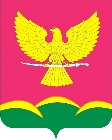 АДМИНИСТРАЦИЯ НОВОТИТАРОВСКОГОСЕЛЬСКОГО ПОСЕЛЕНИЯ ДИНСКОГО РАЙОНАПОСТАНОВЛЕНИЕот 24.06.2021                                                                                              № 300 станица НовотитаровскаяО создании в целях пожаротушения условий для забора в любое время года воды из источников наружного водоснабжения, расположенных на территории Новотитаровского сельского поселения Динского района Во исполнение Федеральных законов от 21 декабря 1994 года. N 69 – ФЗ «О пожарной безопасности», от 06 октября 2003 года N 131 - ФЗ «Об общих принципах организации местного самоуправления в Российской Федерации», Правилами противопожарного режима в РФ (утверждены Постановлением Правительства РФ от 16 сентября 2020 года. N 1479), Системы противопожарной защиты. Наружное противопожарное водоснабжение СП 8.131130.2020, в целях создания условий для забора в любое время года воды из источников наружного водоснабжения, расположенных на территории Новотитаровского сельского поселения Динского района п о с т а н о в л я ю :1.Утвердить Правила содержания и эксплуатации источников противопожарного водоснабжения, расположенных на территории Новотитаровского сельского поселения Динского, согласно приложения. 2.Проводить два раза в год инвентаризацию всех источников наружного противопожарного водоснабжения на территории Новотитаровского сельского поселения Динского, независимо от их ведомственной принадлежности и организационно–правовой формы, результаты инвентаризации оформлять актом.3. Собственникам всех форм собственности, имеющим источники наружного противопожарного водоснабжения:3.1. Принимать немедленные меры по устранению выявленных в ходе проведённой инвентаризации неисправности противопожарного водоснабжения.3.2. Оборудовать все источники противопожарного водоснабжения указателями в соответствии с требованиями нормативно правовых документов «Цвета сигнальные. Знаки пожарной безопасности, виды, размеры, общие технические требования».3.3. Уточнить списки источников противопожарного водоснабжения, внести их в реестр и впредь вести строгий учёт их количества и технического состояния.3.4. Обеспечить доступ к пожарным гидрантам, производить своевременную очистку крышек Пожарных гидрантов от грязи, льда и снега.4. Руководителям предприятий, организаций, находящихся на территории Новотитаровского сельского поселения Динского, независимо от форм собственности, определить порядок беспрепятственного доступа подразделений пожарной охраны (добровольной пожарной команды, добровольной пожарной дружины) на территорию предприятий, организаций для заправки водой, необходимой для тушения пожаров, а также для осуществления проверки их технического состояния.5. Руководителям ресурсоснабжающих и управляющих организаций в случае проведения ремонтных работ на проезжей части дорог, а также на проездах и подъездах к зданиям повышенной этажности и зданиям с массовым пребыванием людей в обязательном порядке информировать подразделения пожарной охраны (добровольной пожарной команды, добровольной пожарной дружины) о перекрытии дорог, проездов и подъездов к зданиям на период проведения ремонтных работ или по другим причинам, предусмотрев при этом компенсирующие мероприятия по обеспечению беспрепятственного проезда пожарной техники в случае пожара.6. Начальнику отдела ЖКХ, транспорта, малого и среднего бизнеса администрации Новотитаровского сельского поселения Динского района (Капралеву) разместить настоящее постановление на официальном сайте Новотитаровского сельского поселения Динского района в сети интернет www.novotitarovskaya.info.7. Контроль за выполнением настоящего постановления оставляю за собой.8. Постановление вступает в силу после его подписания.Исполняющий обязанности главы Новотитаровского сельского поселения 						                    Г.Н. ЧернышПриложение к постановлению администрации Новотитаровского сельского поселения Динского районаот 24.06.2021 № 300Правиласодержания и эксплуатации источников противопожарного водоснабжения на территории Новотитаровского сельского поселения Динского района1. Общие положенияПравила содержания и эксплуатации источников противопожарного водоснабжения на территории Новотитаровского сельского поселения Динского района (далее - Правила) разработаны в соответствии с Федеральными законами от 21.12.1994 года № 69-ФЗ «О пожарной безопасности», от 22.07.2008 года №123-ФЗ «Технический регламент о требованиях пожарной безопасности», Водным кодексом Российской Федерации, Правилами противопожарного режима в РФ (утверждены Постановлением Правительства РФ от 16.09.2020 г.№ 1479), СП 8.131130.2020 «Системы противопожарной защиты. Наружное противопожарное водоснабжение» Настоящие Правила действуют на всей территории Новотитаровского сельского поселения Динского района и обязательны для исполнения организациями водопроводно-канализационного хозяйства, обслуживающими населённые пункты, а также всеми абонентами, имеющими источники противопожарного водоснабжения независимо от их ведомственной принадлежности и организационно-правовой формы.2. Основные понятия- источники противопожарного водоснабжения (далее - источники ППВ), водопроводные сети с установленным на них пожарным оборудованием (пожарные гидранты, гидрант - колонки, пожарные краны), пожарные водоемы (резервуары), иные искусственные (водонапорные башни, пруды, технологические емкости) и природные (реки, озера, ручьи) водные объекты, вода из которых используется (может использоваться) для целей пожаротушения;- наружное ППВ – питьевой водопровод с расположенными на нём пожарными гидрантами, пожарные водоёмы, водонапорные башни, а также другие естественные и искусственные водоисточники, вода из которых используется для пожаротушения, независимо от их ведомственной принадлежности и организационно–правовой формы;- пожарный гидрант - устройство на водопроводной сети, предназначенное для отбора воды при тушении пожаров;- противопожарное водоснабжение - комплекс инженерно-технических сооружений, предназначенных для забора и транспортировки воды, хранения ее запасов и использования для целей пожаротушения;- пожаротушение - тушение пожаров, заправка пожарных автоцистерн, пожарно-тактические учения, проверка работоспособности источников ППВ;- безводный участок – участок местности с водоотдачей сети менее 10 л/с, либо расстояние до водоисточника более 500 м.Здания, сооружения и строения, а также территории организаций и населенных пунктов должны иметь источники ППВ для тушения пожаров.В качестве источников ППВ могут использоваться естественные и искусственные водоемы, а также внутренний и наружный водопроводы (в том числе питьевые, хозяйственно-питьевые, хозяйственные и противопожарные).Размещение источников ППВ в населенных пунктах и организациях, их количество, емкость, водоотдачу и другие технические характеристики следует предусматривать в соответствии с требованиями Федерального закона от 22.07.2008 года №123-ФЗ «Технический регламент о требованиях пожарной безопасности», Правилами противопожарного режима в РФ (утверждены Постановлением Правительства РФ от 16.09.2020 г. № 1479), Сводом правил 8.13130.2020 «Системы противопожарной защиты. Источники наружного противопожарное водоснабжение.Ответственность за техническое состояние ППВ и установку указателей несёт организация или абонент, в ведении которого они находятся.Подразделения пожарной охраны имеют право на беспрепятственный въезд на территорию предприятий и организаций для заправки водой, необходимой для тушения пожаров, а также для осуществления проверки технического состояния источников ППВ3. Техническое состояние, эксплуатация и требования к источникам противопожарного водоснабжения.3.1. Постоянная готовность источников ППВ для успешного использования их при тушении пожаров обеспечивается проведением основных подготовительных мероприятий:- качественной приёмкой всех систем водоснабжения по окончании их строительства, реконструкции и ремонта;- точным учётом всех источников ППВ;- систематическим контролем за состоянием водоисточников;- периодическим испытанием водопроводных сетей на водоотдачу (2 раза в год);- своевременной подготовкой источников ППВ к условиям эксплуатации в весенне-летний и осенне-зимний периоды.3.2. Источники ППВ должны находиться в исправном состоянии и оборудоваться указателями в соответствии с нормами пожарной безопасности. Ко всем источникам ППВ должен быть обеспечен удобный широкий подъезд.3.3. Свободный напор в сети ППВ низкого давления (на поверхности земли) при пожаротушении должен быть не менее 10 м.3.4. Пожарные водоёмы должны быть всегда наполнены водой. К водоёмам должен быть обеспечен подъезд с твердым покрытием и разворотной площадкой размером 12 х 12 м. При наличии «сухого» и «мокрого» колодцев крышки их люков должны быть обозначены указателями. В «сухом» колодце должна быть установлена задвижка, штурвал который должен быть введён под крышку люка.3.5. Водонапорные башни должны быть оборудованы патрубком с пожарной полугайкой (диаметром 77мм) для забора воды пожарной техникой и иметь свободный и удобный подъезд.3.6. Источники ППВ допускается использовать только при тушении пожаров, проведении занятий, учений и проверке их работоспособности.4. Учет и порядок проверки противопожарного водоснабжения.4.1. Руководители организаций водопроводно-канализационного хозяйства, а также абоненты обязаны вести строгий учет и проводить плановые совместные с подразделениями Государственной противопожарной службы (далее ГПС) проверки имеющихся в их ведении систем ППВ и пожарных гидрантов.4.2. С целью учета всех водоисточников, которые могут быть использованы для тушения пожара, организации водопроводно-канализационного хозяйства и абоненты совместно с ГПС не реже одного раза в пять лет проводят инвентаризацию ППВ.4.3. Проверка ППВ производится 2 раза в год: в весенне-летний (с 1 мая по 1 ноября) и осенне-зимний (с 1 ноября по 1 мая) периоды.4.4. Проверка пожарного гидранта производится подразделениями ГПС по разработанному графику, согласно утвержденному плану.4.5. При проверке ППВ проверяется:- наличие на видном месте указателя установленного образца;- возможность беспрепятственного подъезда к пожарному водоему;- степень заполнения водой и возможность его пополнения;- наличие площадки перед водоемом для забора воды;- герметичность задвижек (при их наличии);- наличие проруби при отрицательной температуре воздуха (для открытых водоемов).4.6. При проверке других приспособленных для целей пожаротушения ППВ проверяется наличие подъезда и возможность забора воды в любое время года.5. Инвентаризация противопожарного водоснабжения5.1. Инвентаризация ППВ проводится не реже одного раза в пять лет.5.2. Инвентаризация проводится с целью учета всех водоисточников, которые могут быть использованы для тушения пожаров и выявления их состояния и характеристик.5.3. Комиссия путем детальной проверки каждого ППВ уточняет:- вид, численность и состояние источников ППВ, наличие подъездов к ним;- причины сокращения количества водоисточников;- диаметры водопроводных магистралей, участков, характеристики сетей, количество водопроводных вводов;- наличие насосов - повысителей, их состояние;- выполнение планов замены пожарных гидрантов (пожарных кранов),- строительства новых водоемов, колодцев.6. Ремонт и реконструкция противопожарного водоснабжения.6.1. Организации водопроводно-канализационного хозяйства, а также абоненты, в ведении которых находится неисправный источник ППВ, обязаны в течение 10 дней после получения сообщения о неисправности произвести ремонт ППВ. В случае проведения капитального ремонта или замены ППВ сроки согласовываются с ГПС.6.2. Заблаговременно, за сутки до отключения пожарных гидрантов или участков водопроводной сети для проведения ремонта или реконструкции, руководители организаций водопроводно-канализационного хозяйства или абоненты, в ведении которых они находятся, обязаны в установленном порядке уведомить органы местного самоуправления Орловского сельского поселения и подразделения местной пожарной охраны о невозможности использования пожарных гидрантов из-за отсутствия или недостаточности напора воды, при этом предусматривать дополнительные мероприятия, компенсирующие недостаток воды на отключенных участках.6.3. После реконструкции водопровода производится его приёмка комиссией и испытание на водоотдачу.7. Особенности эксплуатации противопожарного водоснабжения в зимних условиях.7.1. Ежегодно в октябре – ноябре производится подготовка ППВ к работе в зимних условиях, для чего необходимо:- произвести откачку воды из колодцев и гидрантов;- проверить уровень воды в водоёмах, исправность теплоизоляции и запорной арматуры;- произвести очистку от снега и льда подъездов к ППВ;- осуществить смазку стояков пожарных гидрантов.7.2. В случае замерзания стояков пожарных гидрантов необходимо принимать меры к их отогреванию и приведению в рабочее состояние.Выполнение требований пожарной безопасности к водопроводным сетям и сооружениям на них и требований к резервуарам и водоемам с запасами воды на цели наружного пожаротушения обеспечивается в соответствии со сводом правил 8.13130.2020 «Системы противопожарной защиты. Источники наружного ППВ.Начальник отдела ЖКХ, транспорта,малого и среднего бизнеса администрации Новотитаровского сельского поселения 			                  И. А Капралев